WNIOSEK o przyznanie środków na badania naukowe w roku 20..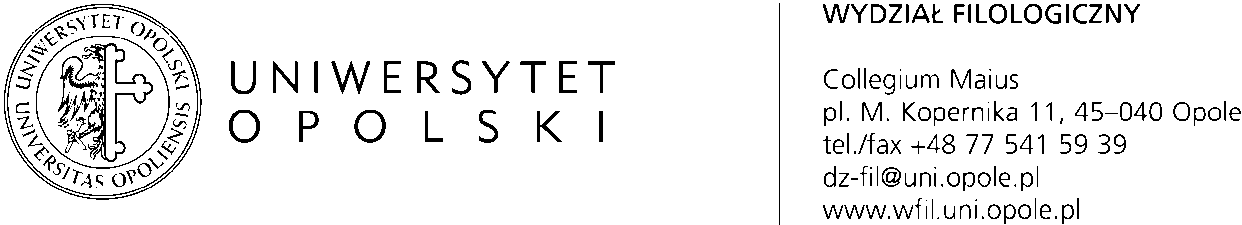 Instytut JęzykoznawstwaDANE OSOBOWE WNIOSKODAWCYPROSZĘ O PRZYZNANIE ŚRODKÓW NA PROWADZENIE BADAŃ NAUKOWYCH  SUMA PLANOWANYCH WYDATKÓW ZE WSZYSTKICH ZGŁOSZONYCH PROJEKTÓW: IV. CZTERY NAJWYŻEJ PUNKTOWANE PUBLIKACJE W TRWAJĄCYM  OKRESIE EWALUACYJNYMV.  OŚWIADCZENIAWnioskodawca potwierdza, że wszystkie osiągnięcia są udokumentowane (wykazane w Bazie Wiedzy UO/Profilu ORCID) i mogą zostać zaliczone jako osiągnięcia w dyscyplinie.Wnioskodawca potwierdza, że w przypadku współautorstwa % slotu został wyliczony wg odpowiedniego algorytmu MNiSW.Ubiegając się o dofinansowanie wyjazdu na konferencję, wnioskodawca potwierdzi przyjęcie abstraktu, a po powrocie przedstawi (na prośbę) dokument potwierdzający uczestnictwo w konferencji. ……………………………………			  Data/ miejsce/ czytelny podpis wnioskodawcyADNOTACJE DYSPONENTA ŚRODKÓW………………………………………………………………………………………………………………………………………………………………………………………………………………………………………………………………………………………………………………………………	     ….…………………….		           ……………………..Wnioskodawca                      W Imieniu Rady Instytutu  IJ                        Kierownik Katedry                                     									Imię i nazwiskoStopień/tytuł naukowy Stanowisko (oznaczyć)badawczo-dydaktyczny – dydaktycznyEmail/ TelefonTytuł projektuCałkowita kwota wydatków za projektOpis projektu (do 1500 znaków ze spacjami)Planowane szczegółowe wydatki wraz z uzasadnieniemZdobyte środki z innego źródła, zabezpieczone środki własnePlanowany wynik projektu i data ukończenia(ewentualna punktacja wg MNiSW)Nazwa czasopisma wydawnictwaTytuł artykułu/książki/ rozdziału%slotuIlość punktów1.2.3.4.SUMA